           Année scolaire 2019 – 2020           Année scolaire 2019 – 2020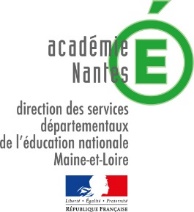 PROJET DE DECOUVERTE DES CHAMPS PROFESSIONNELSPROJET CITOYEN Intitulé du projet : PROJET DE SOUTIEN AU PERSONNEL SOIGNANTQUOI ?Résumé du projet :L’ensemble de l’équipe de la SEGPA du collège Trémolières a décidé de faire travailler les élèves sur un projet citoyen de soutien au personnel soignant en réalisant des mots de remerciements rassemblés sur un padlet.Résumé du projet :L’ensemble de l’équipe de la SEGPA du collège Trémolières a décidé de faire travailler les élèves sur un projet citoyen de soutien au personnel soignant en réalisant des mots de remerciements rassemblés sur un padlet.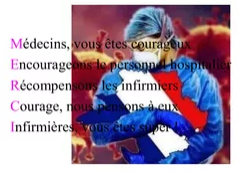 QUOI ?Objectif général du projet :Mobiliser les élèves sur un projet communFédérer les élèves et l’équipe enseignante pendant le confinement (travail à distance)Faire un lien avec l’actualitéEngager les élèves dans un projet citoyenPouvoir également échanger avec nos élèves sur leurs peurs, angoissesNous avions établi 3 étapes (voir ci-après) pour accompagner au mieux les élèves dans leurs travaux de production mais tous les élèves n’ont pas pu les respecter. De ce fait, nous n’avons pas pu corriger tous les travaux. Comme nous voulions valoriser le travail de chaque élève, nous avons fait le choix de publier les travaux malgré les fautes d’orthographe. Objectif général du projet :Mobiliser les élèves sur un projet communFédérer les élèves et l’équipe enseignante pendant le confinement (travail à distance)Faire un lien avec l’actualitéEngager les élèves dans un projet citoyenPouvoir également échanger avec nos élèves sur leurs peurs, angoissesNous avions établi 3 étapes (voir ci-après) pour accompagner au mieux les élèves dans leurs travaux de production mais tous les élèves n’ont pas pu les respecter. De ce fait, nous n’avons pas pu corriger tous les travaux. Comme nous voulions valoriser le travail de chaque élève, nous avons fait le choix de publier les travaux malgré les fautes d’orthographe. Objectif général du projet :Mobiliser les élèves sur un projet communFédérer les élèves et l’équipe enseignante pendant le confinement (travail à distance)Faire un lien avec l’actualitéEngager les élèves dans un projet citoyenPouvoir également échanger avec nos élèves sur leurs peurs, angoissesNous avions établi 3 étapes (voir ci-après) pour accompagner au mieux les élèves dans leurs travaux de production mais tous les élèves n’ont pas pu les respecter. De ce fait, nous n’avons pas pu corriger tous les travaux. Comme nous voulions valoriser le travail de chaque élève, nous avons fait le choix de publier les travaux malgré les fautes d’orthographe. QUOI ?Domaines (cf document ressource national Eduscol)Activités de référenceActivités de référenceQUOI ?Domaine 1 : Les langues pour penser et communiquerRéaliser la production écrite Réaliser la production écrite QUOI ?Domaine 2 : Les méthodes et outils pour apprendreRéaliser une mise en valeur avec dessin, collage…Réaliser une mise en valeur avec dessin, collage…QUOI ?Domaine 3 : La formation de la personne et du citoyenEtablir une liste de mots en lien avec le sujetEtablir une liste de mots en lien avec le sujetQUI ?Niveau de classe concernéProfesseur coordonnateurAutres professeurs associés au projetAutres intervenantsOrganismes partenairesQUI ?6ème 5ème 4ème et 3èmeMme MalivinEquipe SEGPA collège TrémolièresDirectrice de SEGPAInfirmière du collègeEHPAD -Hôpitaux Ouest France et Presse Océan.QUAND ?Situation dans l’année2019 – 20202019 – 20202019 – 20202019 – 20202019 – 20202019 – 20202019 – 20202019 – 20202019 – 20202019 – 2020RemarquesQUAND ?Situation dans l’annéeSONDJFMAMJRemarquesOÙ ?A l’intérieur du collègeEn classe virtuelleOÙ ?A l’extérieur du collègePar mail avec EHPAD et hôpitauxMatières d’œuvre ou fournitures spécifiques à la réalisation du projethttps://padlet.com/magaliejoyaud/icfrhjmtce7rPOTENTIALITE PEDAGOGIQUE DU PROJET – RELATION AVEC LE DOCUMENT D’ACCOMPAGNEMENTPOTENTIALITE PEDAGOGIQUE DU PROJET – RELATION AVEC LE DOCUMENT D’ACCOMPAGNEMENTPOTENTIALITE PEDAGOGIQUE DU PROJET – RELATION AVEC LE DOCUMENT D’ACCOMPAGNEMENTPOTENTIALITE PEDAGOGIQUE DU PROJET – RELATION AVEC LE DOCUMENT D’ACCOMPAGNEMENTPOTENTIALITE PEDAGOGIQUE DU PROJET – RELATION AVEC LE DOCUMENT D’ACCOMPAGNEMENTPOTENTIALITE PEDAGOGIQUE DU PROJET – RELATION AVEC LE DOCUMENT D’ACCOMPAGNEMENTActivités de découverteCompétences mobiliséesCompétences mobiliséesMise en relation                                         avec le socle communMise en relation                                         avec le socle commun- 1-Domaine 1 : Les langues pour penser et communiquerDomaine 1 : Les langues pour penser et communiquerLister des idées,Ecrire un texteObtenir un texte organisé et cohérentLister des idées,Ecrire un texteObtenir un texte organisé et cohérentC1.1 Comprendre, s’exprimer en langue française à l’oral et à l’écritC1.4 S’exprimer en utilisant le langage des artsC1.1 Comprendre, s’exprimer en langue française à l’oral et à l’écritC1.4 S’exprimer en utilisant le langage des arts- 2 -Domaine 2 : Les méthodes et outils pour apprendreUtiliser des outils numériquesMobiliser des moyens divers pour servir un projetConcevoir, créer, réaliser et réfléchir des productions plastiques pour servir un projetUtiliser des outils numériquesMobiliser des moyens divers pour servir un projetConcevoir, créer, réaliser et réfléchir des productions plastiques pour servir un projet12.2 Coopération et réalisation de projetsI2.4 Outils numériques pour échanger, communiquer12.2 Coopération et réalisation de projetsI2.4 Outils numériques pour échanger, communiquer- 3 -Domaine 3 : La formation de la personne et du citoyenS’engager dans un projetEtre sensible à l’actualitéS’engager dans un projetEtre sensible à l’actualitéI3.4 Responsabilité, sens de l’engagement, et de l’initiativeI3.4 Responsabilité, sens de l’engagement, et de l’initiativeCOMMUNICATION EXTERNEArticles parus dans la presse :Ouest Francehttps://www.ouest-france.fr/sante/virus/coronavirus/confinement/cholet-le-soutien-des-eleves-segpa-du-college-tremolieres-au-personnel-soignant-b303274e-7da1-11ea-b246-7bc0ef74aaa3Presse Océan (cf fichier joint)Retour mail de l’EHPAD Les Trois Clochers – GETIGNE : « Nous voulions vous remercier pour votre message et surtout un grand merci aux élèves pour leurs dessins et leurs poèmes qui seront transmis et affichés dans notre établissement. »COMMENT ?POTENTIALITE DU PROJET AU REGARD DES THEMES CI-DESSOUSPOTENTIALITE DU PROJET AU REGARD DES THEMES CI-DESSOUSPOTENTIALITE DU PROJET AU REGARD DES THEMES CI-DESSOUSPOTENTIALITE DU PROJET AU REGARD DES THEMES CI-DESSOUSCOMMENT ?Parcours d’éducation artistique et culturelleParcours d’éducation artistique et culturelleParcours avenirDécouverte professionnelleParcours avenirDécouverte professionnelleCOMMENT ?COMMENT ?Parcours citoyenEducation au développement durableParcours citoyenEducation au développement durableParcours santéEnseignement de la santé et la sécurité au travailParcours santéEnseignement de la santé et la sécurité au travailCOMMENT ?Dans le cadre du confinement du fait de la pandémie du COVID19 : faire travailler les élèves sur un projet citoyen de soutien au personnel soignant en réalisant des mots de remerciementsDans le cadre du confinement du fait de la pandémie du COVID19 : faire travailler les élèves sur un projet citoyen de soutien au personnel soignant en réalisant des mots de remerciementsCOMMENT ?DEROULEMENT DU PROJETDEROULEMENT DU PROJETDEROULEMENT DU PROJETDEROULEMENT DU PROJETCOMMENT ?Etapes détaillées du projetDocuments élèves ou thématiques abordéesDocuments élèves ou thématiques abordéesPériodesCOMMENT ?Tous les enseignants de la SEGPA étaient mobilisés. Les professeurs principaux étaient en charge du projet pour leur classe : faire les corrections, aider les élèves et renvoyer les travaux des élèves à l’enseignant responsable du Padlet.Partenaires : l’infirmière du collège a distribué le Padlet auprès d’hôpitaux, et notre directrice de SEGPA auprès d’EHPAD. Le projet a également été relayé auprès de Ouest France et Presse Océan.Tous les enseignants de la SEGPA étaient mobilisés. Les professeurs principaux étaient en charge du projet pour leur classe : faire les corrections, aider les élèves et renvoyer les travaux des élèves à l’enseignant responsable du Padlet.Partenaires : l’infirmière du collège a distribué le Padlet auprès d’hôpitaux, et notre directrice de SEGPA auprès d’EHPAD. Le projet a également été relayé auprès de Ouest France et Presse Océan.Tous les enseignants de la SEGPA étaient mobilisés. Les professeurs principaux étaient en charge du projet pour leur classe : faire les corrections, aider les élèves et renvoyer les travaux des élèves à l’enseignant responsable du Padlet.Partenaires : l’infirmière du collège a distribué le Padlet auprès d’hôpitaux, et notre directrice de SEGPA auprès d’EHPAD. Le projet a également été relayé auprès de Ouest France et Presse Océan.Tous les enseignants de la SEGPA étaient mobilisés. Les professeurs principaux étaient en charge du projet pour leur classe : faire les corrections, aider les élèves et renvoyer les travaux des élèves à l’enseignant responsable du Padlet.Partenaires : l’infirmière du collège a distribué le Padlet auprès d’hôpitaux, et notre directrice de SEGPA auprès d’EHPAD. Le projet a également été relayé auprès de Ouest France et Presse Océan.COMMENT ?Etape 1 : Etablir une liste de mots en lien avec le sujetEtape 2 : Réaliser la production écrite Etape 3 : Réaliser une mise en valeur avec dessin, collage…Le principe : Les élèves devaient envoyer une liste de mots en rapport avec le sujet et l’envoyer à son professeur principal. Chaque professeur a ensuite mis en commun tous les mots de la classe dans un document commun et l’a envoyé à tous les élèves de la classe comme support.Remarque : pour la recherche Madame Malivin, professeure principale a réalisé une classe virtuelle avec mes élèves et ils ont pu écrire tous les mots qui leur venaient à l’esprit sur le tableau blanc de la classe virtuelle. Madame Malivin a fait une synthèse des mots, envoyée par mail aux élèves. Chaque élève devait envoyer son travail écrit pour correction.Le principe : Les élèves devaient envoyer une liste de mots en rapport avec le sujet et l’envoyer à son professeur principal. Chaque professeur a ensuite mis en commun tous les mots de la classe dans un document commun et l’a envoyé à tous les élèves de la classe comme support.Remarque : pour la recherche Madame Malivin, professeure principale a réalisé une classe virtuelle avec mes élèves et ils ont pu écrire tous les mots qui leur venaient à l’esprit sur le tableau blanc de la classe virtuelle. Madame Malivin a fait une synthèse des mots, envoyée par mail aux élèves. Chaque élève devait envoyer son travail écrit pour correction.